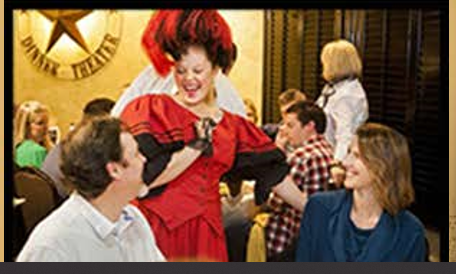 WOMEN IN NEED’S 2018 PRESENTING SPONSORL3 TECHNOLOGIES E-CLUBTexas Ranger - $3,000 Banner	 - (Sponsor Provides)					Pre & Post Event Publicity	2 Reserved Tables for 16 - Prime Location			Logo & Name Prominently Displayed in Program   1 Personal Server						Large Table Signage (8x10)2 Bottles of Red Wine	& 2 Bottles of White Wine		Link to website on WIN’s webpageTray of Tapas							8 Social Media Blasts with website link	Marshall - $1,5001 Reserved Table for 8 in a Key Location			Logo & Name in Program1 Bottle of White Wine					Medium Table Signage (6x8)1 Bottle of Red Wine 						2 Social Media Blasts with website linkSheriff - $1,000Reserved Table for 8						Logo in Program	1 Bottle of Wine					 	Table Signage (5x5)